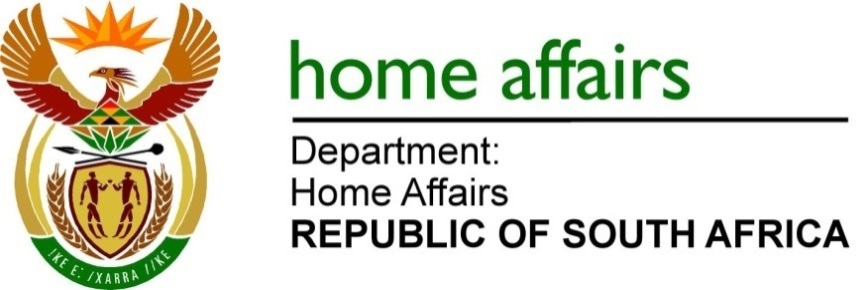 NATIONAL ASSEMBLYQUESTION FOR WRITTEN REPLYQUESTION NO.1698DATE OF PUBLICATION: FRIDAY, 12 MAY 2023INTERNAL QUESTION PAPER 16 – 20231698.	Mr J Engelbrecht (DA) to ask the Minister of Home AffairsWhether he will furnish Mr J Engelbrecht with a comprehensive breakdown of the procurement allocation of (a) his department and (b) every entity reporting to him in terms of the percentages allocated to (i) small-, medium- and micro-enterprises, (ii) cooperatives, (iii) township enterprises and (iv) rural enterprises with a view to evaluating the  effectiveness of the set-aside policy of the Government in fostering an inclusive and diverse economic landscape (details furnished) in the (aa) 2021-22 financial year and (bb) since 1 April 2023?					NW1939EREPLY: 	 Department of Home Affairs and Border Management Authority No, the Department has not set aside any specific percentages of its procurement allocation to (i) Small, Medium and Micro Enterprises (SMMEs), (ii) cooperatives, (iii) township enterprises or (iv) rural enterprises in the (aa) 2021/22 financial year and (bb) since 1 April 2023. When issuing bids, the Department targets Broad-based Black Economic Empowerment (BBBEE) Level 1 entities, Emerging Medium Enterprises (EME) or Qualifying Small Enterprises (QSE), 100% Black-owned entities with a preference for Black youth, Black women, or Black people with disability.No, the Border Management Authority (BMA) has not set aside any specific percentages of its procurement allocations to (i) SMMEs, (ii) cooperatives, (iii) township enterprises or (iv) rural enterprises in the (aa) 2021/22 financial year and (bb) since 1 April 2023. When issuing bids, the BMA targets Broad-based Black Economic Empowerment (BBBEE) Level 1 entities, Emerging Medium Enterprises (EME) or Qualifying Small Enterprises (QSE), 100% Black-owned entities with a preference for Black youth, Black women, or Black people with disability.Government Printing Works The departmental allocation for respective categories of businesses and applicable financial years is contained in the table below. In line with the below, the Exempted Micro Enterprises (EME) and Qualifying Small Enterprises (QSE) represent small, medium and micro enterprises.Independent Electoral Commission (aa) 2022-23 financial yearBefore the introduction of the categorisation of enterprise types by Generic, Qualified Small Enterprises and Exempt Micro Enterprises, the industry norm was to report on SMMEs paying more focus on the number of full-time employees in the entities. The norm as per the current trend is to report on the enterprise types which mainly looks at the categorisation of companies in terms of annual turnover. The advantage of reporting on enterprise type is that information can be verified against Central Supplier Database.The report below, therefore depicts awards on competitive bidding for the specified period based on the following: Generic EntitiesQualified Entities (QSE)Exempt Micro Enterprises (EME)Ownership by Black PeopleOwnership by Black YouthOwnership by Black WomenOwnership by people living in townshipsBEE Status LevelsBEE OwnershipIt must be noted that the moratorium imposed on procurement in the last financial year as a result of the application of the Preferential Procurement Regulations, 2017 resulted in fewer procurement activities taking place during the period.  (bb) 1 April 2023 -12 May 2023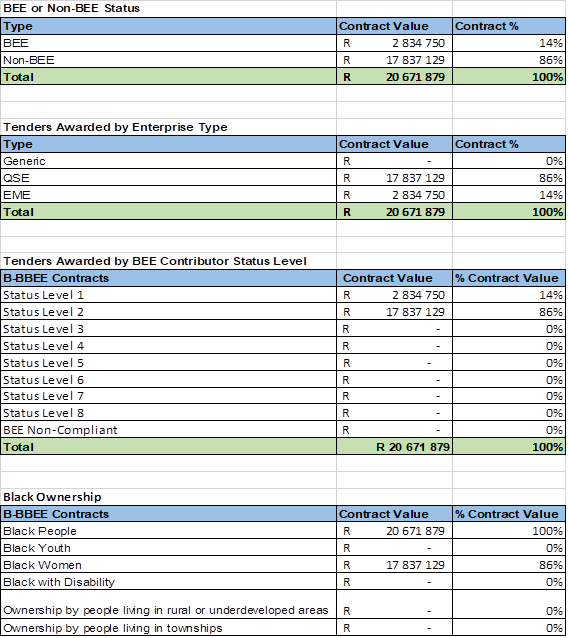 ENDResponseClassificationTotal allocationPercentage(aa) 2021/2022 Financial Year(aa) 2021/2022 Financial Year(aa) 2021/2022 Financial Year(aa) 2021/2022 Financial Yearb(i) SMMEsEME R161 013 937,003,62%QSE R477 725 670,0012,57%b(ii)CooperativesR0,000%b(iii)TownshipR6 426 068,000,14%b(iv)RuralR107 183 843,002,41%(bb) April 2023 to Date(bb) April 2023 to Date(bb) April 2023 to Date(bb) April 2023 to Dateb(i)SMMEsEMER13 647 717,500,63%QSE R53 774 481,743,36%b(ii)CooperativesR0,000,00%b(iii)TownshipR1 024 610,000,05%b(iv)RuralR2 859 613,480,13%BEE or Non-BEE StatusTypeContract ValueContract ValueContract %Contract %BEE R97 713 187R97 713 18751%51%Non-BEER92 638 492R92 638 49249%49%Total190 351 679190 351 679100%100%Tenders Awarded by Enterprise TypeTenders Awarded by Enterprise TypeTenders Awarded by Enterprise TypeTypeContract ValueContract ValueContract %Contract %Generic 100 067 915100 067 91553%53%QSE7 794 5937 794 5934%4%EME82 489 17182 489 17143%43%TotalR190 351 679R190 351 679100%100%Tenders Awarded by BEE Contributor Status LevelTenders Awarded by BEE Contributor Status LevelTenders Awarded by BEE Contributor Status LevelB-BBEE ContractsContract ValueContract Value% Contract Value% Contract ValueStatus Level 1R111 510 789,36R111 510 789,3659%59%Status Level 2R 31 099 606R 31 099 60616%16%Status Level 3R 0R 00%0%Status Level 4R45 437 108,29R45 437 108,2924%24%Status Level 52 304 175,002 304 175,001%1%Status Level 6R 0R 00%0%Status Level 7R 0R 00%0%Status Level 8R 0R 00%0%BEE Non-CompliantR 0R 00%0%TotalR 190 351 679R 190 351 679100%100%Black OwnershipBlack OwnershipB-BBEE ContractsB-BBEE ContractsContract ValueContract ValueBlack PeopleBlack PeopleR 144 914 570R 144 914 570Black YouthBlack YouthR 51 286 544R 51 286 544Black WomenBlack WomenR 100 860 862R 100 860 862Black with DisabilityBlack with DisabilityR 0R 0Ownership by people living in rural or underdeveloped areasOwnership by people living in rural or underdeveloped areasR 0R 0Ownership by people living in townshipsOwnership by people living in townshipsR 8 894 424R 8 894 424